                                              فرم پیشنهاد پروژه (پروپوزال)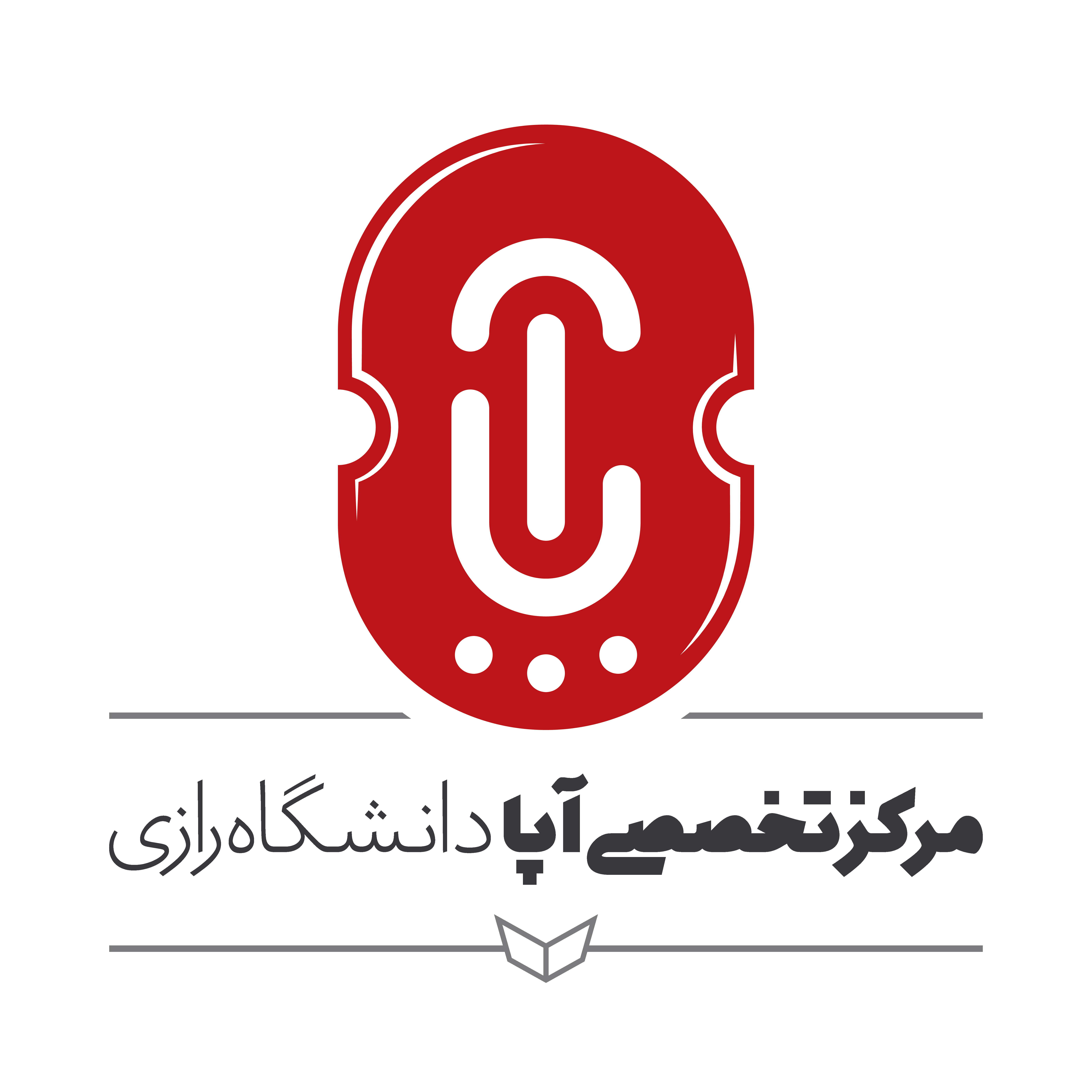 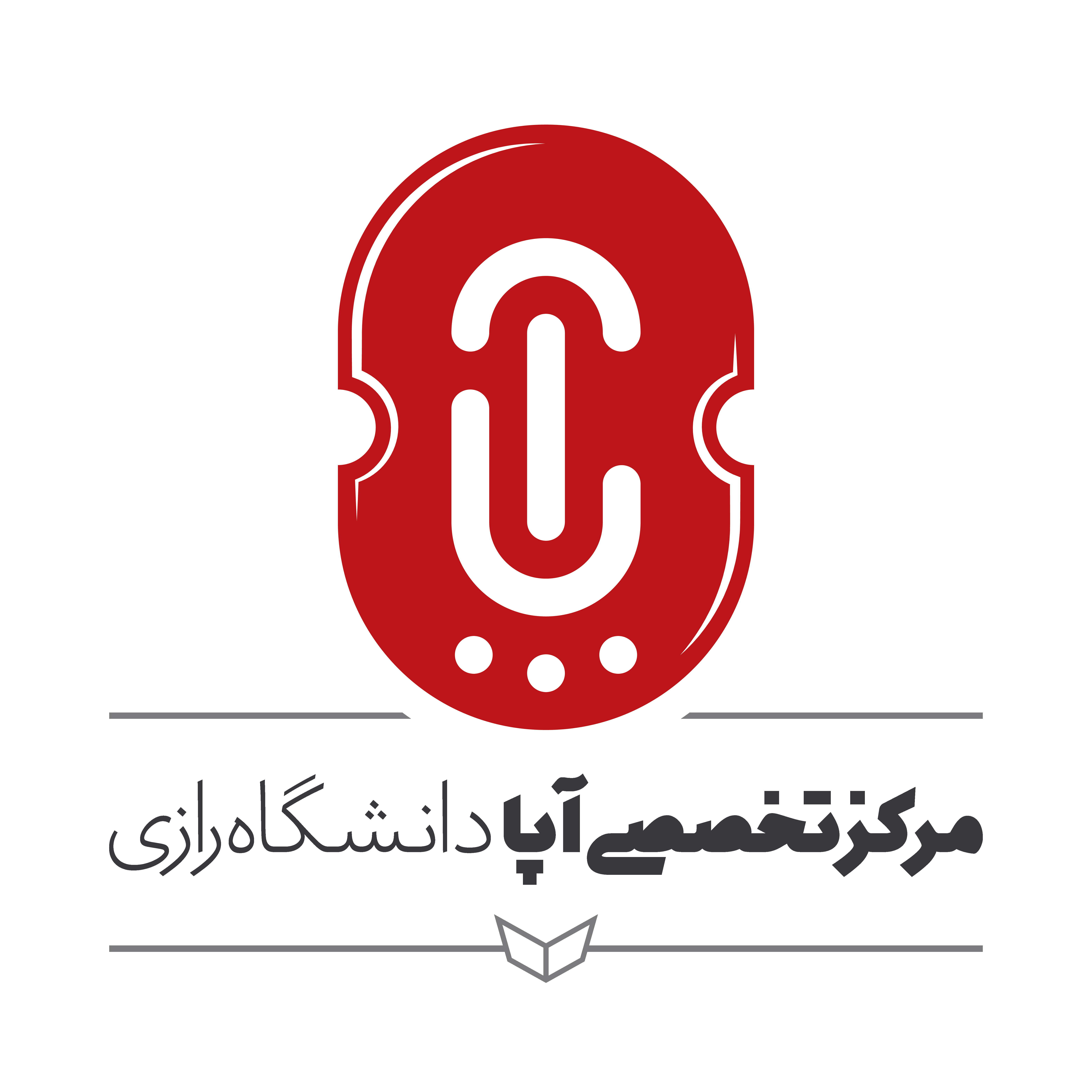 1- نام طرح (فارسی):2- نام طرح (انگلیسی):3- ارائه دهنده (دهندگان): * فرم تکمیلی را به همراه رزومه ارائه دهندگان طرح به آدرس apa@razi.ac.ir ارسال کنید.4- در صورت دارا بودن شرکت، آدرس، وب‌سایت و مشخصات تماس را ذکرکنید.5- نوع طرح :                                                                                             6- کلمات کلیدی:7- خلاصه ای از طرح (بیان مساله):8- هدف از اجرای طرح (ضرورت و الزامات):9- خروجی طرح :     مقاله پژوهشی           نرم افزار            گزارش فنی         سایر موارد (نام ببرید):10- نمونه خارجی یا داخلی:   دارد (بند 11 پاسخ داده شود)             ندارد (بند 12 پاسخ داده شود)11- در صورت دارا بودن نمونه داخلی یا خارجی، با ذکر مزایا و معایب آن‌ها را بنویسید. مزیت طرح شما نسبت به نمونههای قبلی چیست؟ 12- طرح ارائه شده در پاسخ به چه نیازی ارائه میگردد؟13- روش اجرای پروژه به صورت فنی ارائه گردد. 14- جدول زمانبندی:* لازم است بعد از انجام هر فاز گزارش آن به مرکز آپا ارائه گردد. 15- هزینه‌هاهزینه پرسنلیسایر هزینه ها16- نظر داوران و کمیته علمی (خلاصه تصمیمات):17- امضاء صورتجلسه